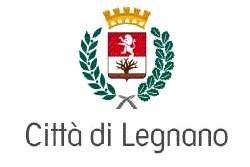 ESTRATTO DI DELIBERAZIONE GIUNTA COMUNALEL’anno Duemilaquindici addì Undici del mese di Maggio alle ore 15:15, nell’apposita sala delle adunanze si è riunita la GIUNTA COMUNALE con l’intervento dei signori:Il Sig. CENTINAIO ALBERTO assume la presidenza e, riconosciuta legale l’adunanza, dichiara aperta la seduta.Partecipa il segretario generale dott.ssa VIMERCATI PIERLUISA.Deliberazione N. 77 del 11-05-2015PARTECIPAZIONE ALL’EVENTO “WIKI LOVES MONUMENTS” 2015 E CONSEGUENTE AUTORIZZAZIONE A FOTOGRAFARE I PROPRI MONUMENTILA GIUNTA COMUNALEPremesso chel’Associazione per la diffusione della conoscenza libera “Wikimedia  Italia” è attiva dal 2005 nell’ambito dell’Open Culture in qualità di corrispondente italiana ufficiale di Wikimedia Foundation e persegue esclusivamente obiettivi di solidarietà sociale nel campo della promozione culturale, prefiggendosi come scopo principale quello di contribuire attivamente alla diffusione,  al miglioramento e all’avanzamento del sapere e della cultura;che “Wikimedia Italia” promuove il progetto “Wiki loves monuments”, concorso fotografico che si svolgerà nel mese di settembre 2015 dedicato ai monumenti, con il quale invita tutti i cittadini a documentare la propria eredità culturale, realizzando fotografie con licenza libera, nel pieno rispetto del diritto d’autore e della legislazione italiana in merito;Considerato che il Comune di Legnano ha nel proprio patrimonio i seguenti beni di interesse storico e monumentale che potrebbero essere oggetto del concorso fotografico “Wiki loves Monuments”:Ritenuto di aderire a tale progetto per favorire la conoscenza della Città di Legnano e dei suoi beni di interesse storico e monumentale nel mondo, dando la possibilità di fotografare i monumenti inseriti nell’elenco di cui sopra, concedendo l’immagine in uso come un qualsiasi “Open Data” con una licenza libera Creative Commons nella versione denominata CC-BY-SA-it 3.0;Dato atto che:-     ai sensi dell’art. 49, comma 1, del T.U.E.L. sulla presente proposta di deliberazione, il dirigente del Settore 7° “Servizi alla cittadina nza – Servizio Cultura”, ha espresso parere favorevole in ordine alla regOorlaigriintàaletecnica della stessa, acquisito agli atti;-	non  è  richiesto  il  parere(cionnsoerrdvianteo parellassoreilgcoolamruitnàe)contabile  in  quanto  il  presenteprovvedimento non comporta riflessi diretti o indiretti sulla situazione economico- finanziaria o sul patrimonio dell’ente;Con voti unanimi, resi in forma palese;DELIBERAdi dare atto che la premessa costituisce parte integrante del presente dispositivo ed espressa motivazione;di aderire al progetto “Wiki Loves Monuments”, concorso fotografico che si svolgerà nel mese di settembre 2015, dedicato ai monumenti, che invita tutti i cittadini a documentare la propria eredità culturale con la fotografia;di concedere la possibilità di fotografare i monumenti inseriti nell’elenco in premessa, concedendo l’immagine in uso come un qualsiasi “Open Data” con una licenza libera Creative Commons nella versione denominata CC-BY-SA-it 3.0;di dichiarare il presente provvedimento immediatamente eseguibile, ai sensi dell’art. 134, comma 4, del T.U.E.L., al fine di procedere all’adesione all’iniziativa entro il 31 maggio 2015;di disporre che, in conformità all’art. 125 del T.U.E.L., la presente deliberazione, contestualmente alla pubblicazione all’albo on line sia trasmessa in elenco ai capigruppo consiliari.Il presidente Alberto CentinaioIl segretario generale Pierluisa VimercatiIl sottoscritto Segretario GeneraleATTESTAche la presente deliberazione è stata dichiarata immediatamente eseguibile, ai sensi dell’art. 134, comma 4, del TUEL.Il Segretario Generale Dott.ssa Pierluisa VimercatiCERTIFICATO DI PUBBLICAZIONEIl sottoscritto Segretario Generale certifica che copia della presente deliberazione verrà affissa all’Albo on line il 21.05.2015 e vi rimarrà per quindici giorni consecutivi, come previsto dall’art. 124 del TUEL.Il Segretario Generale Dott.ssa Pierluisa VimercatiENTECOMUNE DI LEGNANOSIGLAG.C.NUMERO77DATA11-05-2015OGGETTOPARTECIPAZIONE ALL’EVENTO “WIKI LOVES MONUMENTS” 2015 E CONSEGUENTE AUTORIZZAZIONE A FOTOGRAFARE I PROPRI MONUMENTIOGGETTOPARTECIPAZIONE ALL’EVENTO “WIKI LOVES MONUMENTS” 2015 E CONSEGUENTE AUTORIZZAZIONE A FOTOGRAFARE I PROPRI MONUMENTIOGGETTOPARTECIPAZIONE ALL’EVENTO “WIKI LOVES MONUMENTS” 2015 E CONSEGUENTE AUTORIZZAZIONE A FOTOGRAFARE I PROPRI MONUMENTIOGGETTOPARTECIPAZIONE ALL’EVENTO “WIKI LOVES MONUMENTS” 2015 E CONSEGUENTE AUTORIZZAZIONE A FOTOGRAFARE I PROPRI MONUMENTIN.COGNOME E NOMEQUALIFICAPRES.ASS.1CENTINAIO ALBERTOSINDACO - PRESIDENTEX2LUMINARI PIER ANTONIOVICE SINDACOX3RAIMONDI FRANCESCAASSESSOREX4SILVESTRI UMBERTOASSESSOREX5FERRE’ ANTONIOASSESSOREX6CUSUMANO ANTONINOASSESSOREX7COLOMBO GIAN PIEROASSESSOREX8TRIPODI MAURIZIOASSESSOREXBeneUbicazionePalazzo MalinverniPiazza San MagnoMuseo Civico Guido SutermeisterCorso GaribaldiTorre ColomberaCorso GaribaldiPalazzo Leone da PeregoVia GilardelliBiblioteca Civica “Augusto Marinoni”Via CavourMonumento “Alberto da Giussano”Piazza MonumentoMosaico “Via dei Bambini”Via dei BambiniCastello VisconteoVia Cuzzi